VIII — начало XXI века1. Задание 1 № 6141Расположите в хронологической последовательности исторические события. Запишите цифры, которыми обозначены исторические события, в правильной последовательности в таблицу.1) Крымская война2) реформа патриарха Никона3) падение Византийской империи2. Задание 1 № 7965Расположите в хронологической последовательности исторические события. Запишите цифры, которыми обозначены исторические события в правильной последовательности.1) Ледовое побоище2) Куликовская битва3) Вестфальский мир3. Задание 1 № 7966Расположите в хронологической последовательности исторические события. Запишите цифры, которыми обозначены исторические события в правильной последовательности.1) Судебник Ивана III2) Соборное уложение Алексея Михайловича3) Жакерия во Франции4. Задание 1 № 7967Расположите в хронологической последовательности исторические события. Запишите цифры, которыми обозначены исторические события в правильной последовательности.1) Съезд князей в Любече2) Призвание варягов3) Первый созыв английского парламента5. Задание 1 № 7968Расположите в хронологической последовательности исторические события. Запишите цифры, которыми обозначены исторические события в правильной последовательности.1) Медный бунт2) Восстание Хлопка3) Открытие Колумбом Америки6. Задание 1 № 7969Расположите в хронологической последовательности исторические события. Запишите цифры, которыми обозначены исторические события в правильной последовательности.1) Избрание Михаила Романова царем2) Куликовская битва3) Битва на Косовом поле7. Задание 1 № 7970Расположите в хронологической последовательности исторические события. Запишите цифры, которыми обозначены исторические события в правильной последовательности.1) Невская битва2) Походы Олега на Царьград3) Нормандское завоевание Англии8. Задание 1 № 7971Расположите в хронологической последовательности исторические события. Запишите цифры, которыми обозначены исторические события в правильной последовательности.1) Церковная реформа Никона2) Введение патриаршества на Руси3) Окончательный раздел христианской церкви на католическую и православную9. Задание 1 № 7972Расположите в хронологической последовательности исторические события. Запишите цифры, которыми обозначены исторические события в правильной последовательности.1) Убийство Игоря древлянами2) Призвание варягов3) Образование империи Карла Великого10. Задание 1 № 7973Расположите в хронологической последовательности исторические события. Запишите цифры, которыми обозначены исторические события в правильной последовательности.1) Убийство царевича Дмитрия в Угличе2) Регентство Елены Глинской3) Варфоломеевская ночь11. Задание 1 № 7974Расположите в хронологической последовательности исторические события. Запишите цифры, которыми обозначены исторические события в правильной последовательности.1) Куликовская битва2) Битва на реке Калке3) Первый крестовый поход12. Задание 1 № 7975Расположите в хронологической последовательности исторические события. Запишите цифры, которыми обозначены исторические события в правильной последовательности.1) Ливонская война2) Смоленская война3) Столетняя война13. Задание 1 № 7976Расположите в хронологической последовательности исторические события. Запишите цифры, которыми обозначены исторические события в правильной последовательности.1) Первый созыв Земского собора2) Присоединение Новгорода к Москве3) Первый созыв Генеральных штатов во Франции14. Задание 1 № 7977Расположите в хронологической последовательности исторические события. Запишите цифры, которыми обозначены исторические события в правильной последовательности.1) Основание Киева2) Первое упоминание о Москве в Летописи3) Падение Западной Римской империи15. Задание 1 № 7978Расположите в хронологической последовательности исторические события. Запишите цифры, которыми обозначены исторические события в правильной последовательности.1) Реформы княгини Ольги2) Реформы Елены Глинской3) Распад империи Карла Великого16. Задание 1 № 7979Расположите в хронологической последовательности исторические события. Запишите цифры, которыми обозначены исторические события в правильной последовательности.1) Крестьянская война Степана Разина2) Восстание Ивана Болотникова3) Восстание Уота Тайлера17. Задание 1 № 7980Расположите в хронологической последовательности исторические события. Запишите цифры, которыми обозначены исторические события в правильной последовательности.1) Стояние на Угре2) Взятие Казани3) Гуситские войны18. Задание 1 № 7981Расположите в хронологической последовательности исторические события. Запишите цифры, которыми обозначены исторические события в правильной последовательности.1) Подавление Иваном Калитой тверского восстания2) Ледовое побоище3) Начало Реформации в Германии19. Задание 1 № 7982Расположите в хронологической последовательности исторические события. Запишите цифры, которыми обозначены исторические события в правильной последовательности.1) Судебник Ивана IV2) Написание Нестором «Повести временных лет»3) Первое кругосветное путешествие Фернана Магеллана20. Задание 1 № 7983Расположите в хронологической последовательности исторические события. Запишите цифры, которыми обозначены исторические события в правильной последовательности.1) Окончание ордынского ига2) Правление Михаила Романова3) Нидерландская буржуазная революцияVIII — начало XXI века1. Задание 2 № 6142Установите соответствие между событиями и годами: к каждой позиции первого столбца подберите соответствующую позицию из второго столбца.2. Задание 2 № 7889Установите соответствие между событиями и годами: к каждой позиции первого столбца подберите соответствующую позицию из второго столбца.3. Задание 2 № 7890Установите соответствие между событиями и годами: к каждой позиции первого столбца подберите соответствующую позицию из второго столбца.4. Задание 2 № 7891Установите соответствие между событиями и годами: к каждой позиции первого столбца подберите соответствующую позицию из второго столбца.5. Задание 2 № 7892Установите соответствие между событиями и годами: к каждой позиции первого столбца подберите соответствующую позицию из второго столбца.6. Задание 2 № 7893Установите соответствие между событиями и годами: к каждой позиции первого столбца подберите соответствующую позицию из второго столбца.7. Задание 2 № 7894Установите соответствие между событиями и годами: к каждой позиции первого столбца подберите соответствующую позицию из второго столбца.8. Задание 2 № 7895Установите соответствие между событиями и годами: к каждой позиции первого столбца подберите соответствующую позицию из второго столбца.9. Задание 2 № 7896Установите соответствие между событиями и годами: к каждой позиции первого столбца подберите соответствующую позицию из второго столбца.10. Задание 2 № 7897Установите соответствие между событиями и их датами. К каждой позиции первого столбца подберите соответствующую позицию второго и запишите в таблицу выбранные цифры под соответствующими буквами.11. Задание 2 № 7898Установите соответствие между международными кризисами, участниками которых выступал СССР, и их датами.12. Задание 2 № 7899Установите соответствие между фамилиями руководителей СССР и периодами их пребывания у власти.13. Задание 2 № 7900Установите соответствие между терминами и временем их появления.14. Задание 2 № 7901Установите соответствие между крупными военными сражениями второй половины XIX — первой половины XX в. и их датами.15. Задание 2 № 7902Установите соответствие между реформами первой половины XIX в. и датами их проведения.16. Задание 2 № 7903Установите соответствие между событиями Гражданской войны и их датами.17. Задание 2 № 7995Установите соответствие между событиями и годами: к каждой позиции первого столбца подберите соответствующую позицию из второго столбца.Запишите в ответ цифры, расположив их в порядке, соответствующем буквам:18. Задание 2 № 7996Установите соответствие между событиями и годами: к каждой позиции первого столбца подберите соответствующую позицию из второго столбца.Запишите в ответ цифры, расположив их в порядке, соответствующем буквам:19. Задание 2 № 7997Установите соответствие между событиями и годами: к каждой позиции первого столбца подберите соответствующую позицию из второго столбца.Запишите в ответ цифры, расположив их в порядке, соответствующем буквам:20. Задание 2 № 7998Установите соответствие между событиями и годами: к каждой позиции первого столбца подберите соответствующую позицию из второго столбца.Запишите в ответ цифры, расположив их в порядке, соответствующем буквам:Часть 11. Задание 4 № 110Напишите пропущенное понятие (термин).В XVII в. лично свободных крестьян, владевших общинными землями и несших повинности государству, называли ______.2. Задание 4 № 248Напишите пропущенное слово.Порядок назначения на должности в Московском государстве в XV—XVII вв. по знатности рода и важности должностей, занимаемых предками, назывался _______.3. Задание 4 № 443Напишите пропущенное понятие (термин).В XVII в. лично свободных крестьян, владевших общинными землями, нёсших государственные повинности, называли _______.4. Задание 4 № 521Напишите пропущенное слово (термин).Сборник законов, принятый в XV в. и сыгравший большую роль в централизации Российского государства и создании системы общерусского права назывался ____________.5. Задание 4 № 599Напишите пропущенное понятие (термин).Часть древнерусского города, где жили торговцы и ремесленники, называлась _______.6. Задание 4 № 1475Запишите понятие, о котором идёт речь.«Основная часть территории России, не включённая в опричнину Иваном IV Грозным».7. Задание 4 № 1793Напишите пропущенное слово.Важный в истории России процесс, характеризуемый понятиями «Юрьев день», «урочные лета», «бессрочный сыск беглых крестьян», называется ______________ крестьян.8. Задание 4 № 2485Напишите пропущенное слово.Порядок назначения на должности в Московском государстве в XV-XVII вв. по знатности рода и важности должностей, занимаемых предками, назывался ________________ .9. Задание 4 № 4210Напишите пропущенное словосочетание.На экономическое и общественное развитие восточных славян повлиял проходивший через Восточно-Европейскую равнину торговый путь, который «Повесть временных лет» назвала «путь________________».10. Задание 4 № 4250Напишите пропущенное слово.После свержения Василия Шуйского в России находилось у власти боярское правительство, вошедшее в историю под названием______________.11. Задание 4 № 4479Напишите пропущенное слово.Внутренняя политика Ивана Грозного, проводимая в 1565−1572 гг., характеризуемая террором против разных слоёв населения и направленная на всемерное усиление царской власти, называется_______.12. Задание 4 № 4609Напишите в именительном падеже пропущенное понятие (термин).Ханские чиновники, собиравшие с русских земель дань в XIII — начале XIV вв., назывались ______________.13. Задание 4 № 4695Напишите пропущенное слово.Ханские чиновники, собиравшие с русских земель дань в XIII — начале XIV вв., назывались ______________.14. Задание 4 № 5399Напишите пропущенное словосочетание.Состоявший из представителей различных слоёв населения орган при царе, созывавшийся для решения наиболее важных государственных дел (впервые – в 1549 г.), назывался _______.15. Задание 4 № 5862Запишите термин, о котором идёт речь.«Вооружённый отряд при князе в Древней Руси, участвовавший как в войнах, так и в управлении княжеством и личным хозяйством князя».16. Задание 4 № 6144Запишите термин, о котором идёт речь.Основная часть территории России, не включённая в опричнину Иваном IV.17. Задание 4 № 8314Запишите термин, о котором идёт речь._____________________ – вооружённая огнестрельным оружием пехота, созданная в XVI в. и набираемая из городских слоёв (посадского населения). __________________ несли службу за жалованье и за освобождение от торговых пошлин, занимаясь торговлей и ремеслом в свободное от службы время. В XVII в. _________________ охраняли царскую резиденцию, царя. В конце XVII в. _________________ не раз бунтовали и как род войск были ликвидированы при Петре I.18. Задание 4 № 8752Запишите термин, о котором идёт речь.Первый русский музей, учреждённый ещё при Петре I, представлявший в начале коллекцию «всяких диковинок и уродцев».19. Задание 4 № 8898Запишите термин, о котором идёт речь.Условия, выдвинутые в 1730 г. при вступлении Анны Иоанновны на престол со стороны Верховного тайного совета, и содержавшие ограничение императорской власти в его пользу.20. Задание 4 № 8923Запишите термин, о котором идёт речь.Созданные в период преобразований Петра I увеселительные собрания-балы в домах российской знати, в которых было разрешено участвовать женщинам.1941–1945 года1. Задание 8 № 6148Заполните пропуски в данных предложениях, используя приведённый ниже список пропущенных элементов: для каждого предложения, обозначенного буквой и содержащего пропуск, выберите номер нужного элемента.А) ______________ конференция «Большой тройки» проходила в 1943 г.Б) Первый таран в ночном воздушном бою произвёл советский лётчик ____________, сбивший на подступах к Москве вражеский бомбардировщик.В) В ходе Курской битвы произошло крупнейшее танковое сражение у ________________.Пропущенные элементы:1) Ялтинская (Крымская)2) Н. Ф. Гастелло3) станция Прохоровка4) Тегеранская5) В. В. Талалихин6) разъезд ДубосековоЗапишите в ответ цифры, расположив их в порядке, соответствующем буквам:2. Задание 8 № 7920Заполните пропуски в данных предложениях, используя приведённый ниже список пропущенных элементов: для каждого предложения, обозначенного буквой и содержащего пропуск, выберите номер нужного элемента.А)____________ впервые произвёл таран в ночном воздушном бою, сбив на подступах к Москве вражеский бомбардировщик.Б) В годы Великой Отечественной войны немцы 900 дней осаждали город ____________.В) Курская битва была в ____________.Пропущенные элементы:1) В. В. Талалихин2) Н. Ф. Гастелло3) 1942 г.4) 1943 г.5) Сталинград6) ЛенинградЗапишите в ответ цифры, расположив их в порядке, соответствующем буквам:3. Задание 8 № 7921Заполните пропуски в данных предложениях, используя приведённый ниже список пропущенных элементов: для каждого предложения, обозначенного буквой и содержащего пропуск, выберите номер нужного элемента.А) ____________ — первая женщина, Герой Советского Союза, партизанка, награжденная посмертно, замученная и казненная фашистами в ноябре 1941 г. в деревне Петрищево.Б) Летом 1942 г. немецкая армия Паулюса нанесла удар по городу ____________.В) Белорусская операция была проведена в ____________.Пропущенные элементы:1) 1941 г.2) 1944 г.3) Вера Волошина4) Зоя Космодемьянская5) Киев6) СталинградЗапишите в ответ цифры, расположив их в порядке, соответствующем буквам:4. Задание 8 № 7922Заполните пропуски в данных предложениях, используя приведённый ниже список пропущенных элементов: для каждого предложения, обозначенного буквой и содержащего пропуск, выберите номер нужного элемента.А) Героиня обороны Москвы, Герой Российской Федерации ____________была повешена немцами 29 ноября 1941 в совхозе Головково Наро-Фоминского района.Б) Первый артиллерийский салют в Москве, в честь освобождения Орла и Белгорода, был дан в ____________ году.В) Встреча наших войск с союзниками произошла на реке ____________.Пропущенные элементы:1) Эльба2) Висла3) Зоя Космодемьянская4) Вера Волошина5) 1945 г.6) 1943 г.Запишите в ответ цифры, расположив их в порядке, соответствующем буквам:5. Задание 8 № 7923Заполните пропуски в данных предложениях, используя приведённый ниже список пропущенных элементов: для каждого предложения, обозначенного буквой и содержащего пропуск, выберите номер нужного элемента.А) Герой Российской Федерации Вера Волошина была повешена немцами в ходе сражения за ____________.Б) За неумелое командование войсками Западного фронта в начальный период войны был казнен генерал ____________.В) Встреча наших войск с союзниками произошла на реке Эльбе в апреле ____________ года.Пропущенные элементы:1) Лениград2) Москва3) Г. К. Жуков4) Д. Г. Павлов5) 1945 г.6) 1943 г.Запишите в ответ цифры, расположив их в порядке, соответствующем буквам:6. Задание 8 № 7924Заполните пропуски в данных предложениях, используя приведённый ниже список пропущенных элементов: для каждого предложения, обозначенного буквой и содержащего пропуск, выберите номер нужного элемента.А) Летчик-герой, трижды герой Советского Союза, сбивший наибольшее количество самолетов противника, в годы Великой Отечественной войны ____________.Б) Василий Чуйков прославился при обороне г. ____________.В) Варшава была освобождена в ____________ г.Пропущенные элементы:1) 1944 г.2) А. Маресьев3) 1945 г.4) Москва5) И. Кожедуб6) СталинградЗапишите в ответ цифры, расположив их в порядке, соответствующем буквам:7. Задание 8 № 7925Заполните пропуски в данных предложениях, используя приведённый ниже список пропущенных элементов: для каждого предложения, обозначенного буквой и содержащего пропуск, выберите номер нужного элемента.А) Снайпер, прославившийся в дни Сталинградской битвы ____________.Б) 250 дней героически держался в осаде г. ____________.В) Сталинградская битва завершилась в ____________.Пропущенные элементы:1) 1944 г.2) В. Зайцев3) 1943 г.4) Киев5) И. Кожедуб6) СевастопольЗапишите в ответ цифры, расположив их в порядке, соответствующем буквам:8. Задание 8 № 7926Заполните пропуски в данных предложениях, используя приведённый ниже список пропущенных элементов: для каждого предложения, обозначенного буквой и содержащего пропуск, выберите номер нужного элемента.А) Наибольшее количество званий Героя Советского Союза было присвоено в результате битва за ____________.Б) Второй фронт во Франции был открыт союзниками в ____________.В) Летчик-герой, трижды герой Советского Союза, сбивший наибольшее количество самолетов противника, в годы Великой Отечественной войны ____________.Пропущенные элементы:1) 1944 г.2) А. Маресьев3) 1945 г.4) Москва5) И. Кожедуб6) ДнепрЗапишите в ответ цифры, расположив их в порядке, соответствующем буквам:9. Задание 8 № 7927Заполните пропуски в данных предложениях, используя приведённый ниже список пропущенных элементов: для каждого предложения, обозначенного буквой и содержащего пропуск, выберите номер нужного элемента.А) Оборона Брестской крепости в ____________ г. показала один из примеров стойкости советских солдат и командиров.Б) Во время наступления на Москву фашистским войскам не удалось взять г. ____________.В) Одним из руководителей молодежной подпольной организации «Молодая гвардия» был ____________.Пропущенные элементы:1) В. Третьякевич2) 1941 г.3) 1942 г.4) Калинин5) Н. Кузнецов6) ТулаЗапишите в ответ цифры, расположив их в порядке, соответствующем буквам:10. Задание 8 № 7928Заполните пропуски в данных предложениях, используя приведённый ниже список пропущенных элементов: для каждого предложения, обозначенного буквой и содержащего пропуск, выберите номер нужного элемента.А) Молодежная комсомольская организация «Молодая гвардия» действовала на территории г. ____________.Б) Первый ночной таран в годы войны совершил ____________.В) Курская битва была в____________ г.Пропущенные элементы:1) 19442) В. Талалихин3) 19434) Краснодон5) И. Кожедуб6) МинскЗапишите в ответ цифры, расположив их в порядке, соответствующем буквам:11. Задание 8 № 7929Заполните пропуски в данных предложениях, используя приведённый ниже список пропущенных элементов: для каждого предложения, обозначенного буквой и содержащего пропуск, выберите номер нужного элемента.А) Генерал-лейтенант инженерных войск, профессор Военной академии Генерального штаба, зверски замученный фашистами в концлагере Маутхаузен____________.Б) Легендарный разведчик Н. Кузнецов действовал в районе г. ____________.В) Тегеранская конференция «Большой тройки» проходила в ____________.Пропущенные элементы:1) 19442) Н. Капица3) 19434) Краснодон5) Д. Карбышев6) РовноЗапишите в ответ цифры, расположив их в порядке, соответствующем буквам:12. Задание 8 № 7930Заполните пропуски в данных предложениях, используя приведённый ниже список пропущенных элементов: для каждого предложения, обозначенного буквой и содержащего пропуск, выберите номер нужного элемента.А) ____________ — летчик, Герой Советского Союза, после ранения и ампутации ног, вернулся в строй и продолжал летать на протезах.Б) Потсдамская конференция работала летом ____________ г.В) Международный трибунал над фашистскими преступниками заседал в г. ____________.Пропущенные элементы:1) 1944 г.2) А. Маресьев3) 1945 г.4) Берлин5) А. Покрышкин6) НюрнбергЗапишите в ответ цифры, расположив их в порядке, соответствующем буквам:13. Задание 8 № 7931Заполните пропуски в данных предложениях, используя приведённый ниже список пропущенных элементов: для каждого предложения, обозначенного буквой и содержащего пропуск, выберите номер нужного элемента.А) ____________ герои-партизаны, командиры крупных партизанских соединений, действовавших в тылу врага на оккупированной фашистами территорииБ) Операция «Багратион» проводилась в ____________ г.В) 9 мая 1945 г. советские войска освободили г. ____________.Пропущенные элементы:1) 1944 г.2) Сидор Ковпак, Алексей Федоров3) Климент Ворошилов, Семен Буденный4) 1945 г.5) Берлин6) ПрагаЗапишите в ответ цифры, расположив их в порядке, соответствующем буквам:14. Задание 8 № 7932Заполните пропуски в данных предложениях, используя приведённый ниже список пропущенных элементов: для каждого предложения, обозначенного буквой и содержащего пропуск, выберите номер нужного элемента.А) ____________ сержант Красной армии, прославившийся при обороне дома во время боев за Сталинград, впоследствии дом был назван его фамилией.Б) Висло-Одерская операция проводилась в ____________ г.В) 6 ноября 1943г ценой больших потерь был освобожден г. ____________.Пропущенные элементы:1) 1944 г.2) А. Матросов3) Я. Павлов4) 1945 г.5) Минск6) КиевЗапишите в ответ цифры, расположив их в порядке, соответствующем буквам:15. Задание 8 № 7933Заполните пропуски в данных предложениях, используя приведённый ниже список пропущенных элементов: для каждого предложения, обозначенного буквой и содержащего пропуск, выберите номер нужного элемента.А) 27 февраля ____________ г. Александр Матросов в бою за деревню Чернушки прорвался к вражескому дзоту и, закрыв своим телом амбразуру, пожертвовал собой, чтобы обеспечить успех своему подразделению. Посмертно присвоено звание Героя Советского Союза.Б) В годы Великой Отечественной войны погиб командующий фронтом ____________.В) Наступление немцев на Сталинград началось после поражения наших войск под городом____________.Пропущенные элементы:1) 1944 г.2) И. Черняховский3) С. Буденный4) 19435) Харьков6) КиевЗапишите в ответ цифры, расположив их в порядке, соответствующем буквам:16. Задание 8 № 7934Заполните пропуски в данных предложениях, используя приведённый ниже список пропущенных элементов: для каждого предложения, обозначенного буквой и содержащего пропуск, выберите номер нужного элемента.А) Известный советский писатель А Гайдар погиб при обороне г. ____________ в 1941 г.Б) ____________ 27 февраля 1943 в бою за деревню Чернушки прорвался к вражескому дзоту и, закрыв своим телом амбразуру, пожертвовал собой, чтобы обеспечить успех своему подразделению. Посмертно присвоено звание Героя Советского Союза.В) Великая Отечественная война завершилась в ____________ г.Пропущенные элементы:1) 1944 г.2) А. Матросов3) И. Туркенич4) 1945 г.5) Харьков6) КиевЗапишите в ответ цифры, расположив их в порядке, соответствующем буквам:17. Задание 8 № 8035Заполните пропуски в данных предложениях, используя приведённый ниже список пропущенных элементов: для каждого предложения, обозначенного буквой и содержащего пропуск, выберите номер нужного элемента.A) 58 дней и ночей героически обороняли от фашистов четырехэтажный дом в центре города 24 воина во главе с сержантом ______________.Б) После 250-дневной героической обороны 4 июля 1942 г. советские войска оставили ______________.B) Сражение под ______________ позволило советскому командованию выиграть время для подготовки обороны Москвы.Пропущенные элементы:1) С. Л. Красноперов2) Севастополь3) Смоленск4) Симферополь5) Я. Ф. Павлов6) МинскЗапишите в ответ цифры, расположив их в порядке, соответствующем буквам:18. Задание 8 № 8036Заполните пропуски в данных предложениях, используя приведённый ниже список пропущенных элементов: для каждого предложения, обозначенного буквой и содержащего пропуск, выберите номер нужного элемента.A) ______________ наступательная операция советских войск относится к 1944 г.Б) Место в Подмосковье, где в составе партизанского отряда действовала Зоя Космодемьянская, называлось ______________.B) ______________ битва стала началом коренного перелома в ходе Великой Отечественной войны.Пропущенные элементы:1) Ржевская2) Петрищево3) Ясско-Кишинёвская4) Московская5) Сталинградская6) БерлинскаяЗапишите в ответ цифры, расположив их в порядке, соответствующем буквам:19. Задание 8 № 8037Заполните пропуски в данных предложениях, используя приведённый ниже список пропущенных элементов: для каждого предложения, обозначенного буквой и содержащего пропуск, выберите номер нужного элемента.A) ______________ был дважды удостоен высшего полководческого ордена «Победа».Б) ______________ был командующим Центральным фронтом во время Курской битвы.B) ______________ был командующим Волховским фронтом, отличился в прорыве блокады Ленинграда в ходе операции «Искра».Пропущенные элементы:1) К. Е. Ворошилов2) К. К. Рокоссовский3) Г. К. Жуков4) Ф. С. Октябрьский5) К. А. Мерецков6) Л. З. МехлисЗапишите в ответ цифры, расположив их в порядке, соответствующем буквам:20. Задание 8 № 8038Заполните пропуски в данных предложениях, используя приведённый ниже список пропущенных элементов: для каждого предложения, обозначенного буквой и содержащего пропуск, выберите номер нужного элемента.A) ______________ завершила коренной перелом в ходе Великой Отечественной войны.Б) ______________ закончилась 2 февраля 1943 г.B) ______________ сорвала гитлеровские планы молниеносной войны.Пропущенные элементы:1) Белорусская операция2) оборона Севастополя3) Ясско-Кишинёвская операция4) Курская битва5) Сталинградская битва6) Московская битваЗапишите в ответ цифры, расположив их в порядке, соответствующем буквам:Часть 11. Задание 18 № 2175Рассмотрите изображение и выполните задание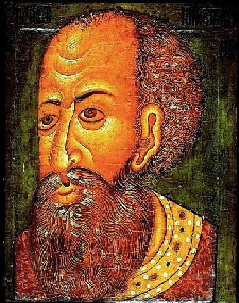 Какие суждения о произведении русского искусства, изображённом на фотографии, являются верными? Выберите два суждения из пяти предложенных. Запишите в таблицу цифры, под которыми они указаны1) в настоящее время данный портрет хранится в Эрмитаже2) на фотографии изображена парсуна царя Ивана Грозного3) данное изображение выполняло роль иконы в одном из кремлёвских храмов4) данная форма живописи получила активное развитие в России XVII в.5) портретная живопись в форме парсун просуществовала в России до XIX в.2. Задание 18 № 2177Рассмотрите изображение и выполните задание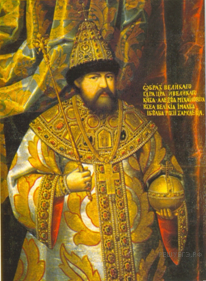 Какие суждения о произведении русского искусства, изображённом на фотографии, являются верными? Выберите два суждения из пяти предложенных. Запишите цифры, под которыми они указаны1) на фотографии изображен портрет (парсуна) царя Алексея Михайловича2) портрет хранится в Золотых кладовых Эрмитажа3) парсуна создана в XVII в.4) данная форма живописи получила активное развитие в России XVIII в.5) в руках царя, изображённого на портрете, скипетр, на его голове — держава.3. Задание 18 № 2335Рассмотрите изображение и выполните задание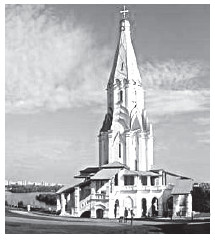 Какие суждения о памятнике архитектуры, изображенном на фотографии, являются верными? Выберите два суждения из пяти предложенных. Запишите в таблицу цифры, под которыми они указаны.1) Церковь находится в г. Владимире.2) Храм построен в стиле «нарышкинское барокко».3) Церковь была построена в честь рождения наследника Василия III.4) Церковь построена в шатровом стиле.5) Церковь была разрушена во время бомбардировки в годы Великой Отечественной войны.4. Задание 18 № 2412Рассмотрите изображение и выполните задание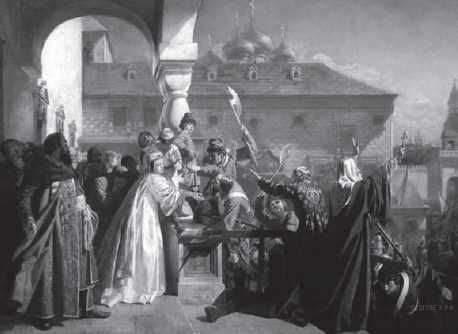 Какие суждения о событиях, изображённых на картине, являются верными? Выберите два суждения из пяти предложенных. Запишите в таблицу цифры, под которыми они указаны.1) Событие, изображённое на картине, происходило в Москве.2) Главными зачинщиками изображённого события выступили полки иноземного строя.3) Изображённые на картине события связаны со стрелецким бунтом.4) Изображённый на картине священнослужитель — патриарх Никон.5) Изображённое событие завершилось дворцовым переворотом.5. Задание 18 № 3246Рассмотрите изображение и выполните задание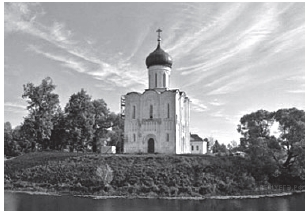 Какие суждения о данном памятнике архитектуры являются верными? Выберите два суждения из пяти предложенных. Запишите в таблицу цифры, под которыми они указаны.1) Церковь была построена в X в.2) Это первая каменная постройка на Руси.3) Церковь построена в стиле нарышкинского барокко.4) Церковь относится к шедеврам владимиро-суздальской архитектуры.5) Строительство этого храма относится к правлению Андрея Боголюбского.6. Задание 18 № 3417Рассмотрите изображение и выполните задание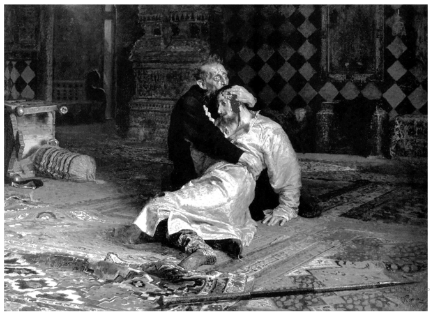 Какие суждения о данной картине являются верными? Выберите два суждения из пяти предложенных.Запишите в таблицу цифры, под которыми они указаны.1) На картине изображены представители царской династии.2) Автор картины являлся членом Товарищества передвижных художественных выставок.3) Данная картина является единственным обращением её автора к теме истории России.4) Действие картины происходит в XVII в.5) Автором картины является В. И. Суриков.7. Задание 18 № 3457Рассмотрите изображение и выполните задание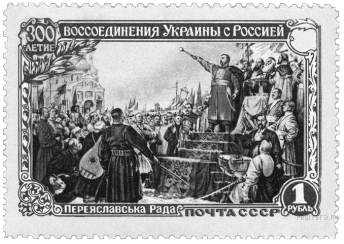 Какие суждения о данном изображении являются верными? Выберите два суждения из пяти предложенных. Запишите в таблицу цифры, под которыми они указаны.1) Инициатором события, которому посвящена марка, был Б.М. Хмельницкий.2) Данная марка была выпущена в 1960-х гг.3) События, отражённые на картине, изображённой на марке, происходили в Москве.4) В год издания данной марки часть территории РСФСР была передана Украинской ССР.5) Последствием события, которому посвящена марка, стала Смоленская война.8. Задание 18 № 3897Рассмотрите изображение и выполните задание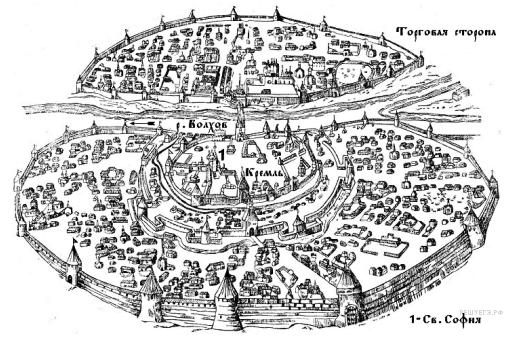 Какие суждения о городе, старинный план которого Вы видите, являются верными? Выберите два суждения из пяти предложенных. Запишите в таблицу цифры, под которыми они указаны.1) В отличие от других русских земель в этом городе редко созывалось народное вече.2) В период политической раздробленности русских земель в этом городе установилась сильная княжеская власть.3) С 1113 по 1125 г. в городе правил князь Владимир Мономах.4) Через этот город в древности проходил торговый путь «из варяг в греки».5) Город, изображённый на плане, был присоединён к Московскому государству в 1478 г.9. Задание 18 № 3937Рассмотрите изображение и выполните задание.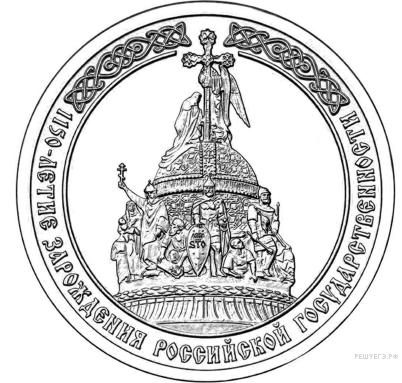 Какие суждения о данном изображении являются верными? Выберите два суждения из пяти предложенных. Запишите в таблицу цифры, под которыми они указаны.1) Данная монета выпущена в период существования СССР.2) Событие, которому посвящена медаль, связано с именем князя Владимира Святого.3) На данном изображении представлен символ царской власти в России.4) Главным автором памятника, изображённого на монете, является A. M. Опекушин.5) Памятник, изображённый на монете, находится в Новгороде.10. Задание 18 № 4057Рассмотрите изображение и выполните заданиеКакие суждения о городе, старинный план которого Вы видите, являются верными? Выберите два суждения из пяти предложенных. Запишите в таблицу цифры, под которыми они указаны.1) В отличие от других русских земель в этом городе редко созывалось народное вече.2) В период политической раздробленности русских земель в этом городе установилась сильная княжеская власть.3) С 1113 по 1125 г. в городе правил князь Владимир Мономах.4) Через этот город в древности проходил торговый путь «из варяг в греки».5) Город, изображённый на плане, был присоединён к Московскому государству в 1478 г.11. Задание 18 № 4217Рассмотрите картину и выполните задание.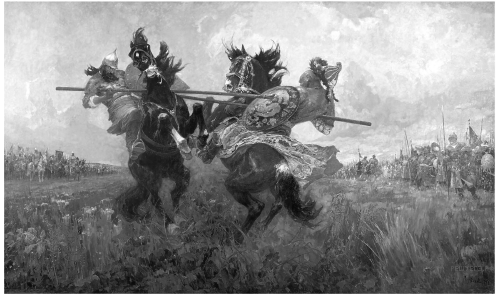 Какие суждения о данном изображении являются верными? Выберите два суждения из пяти предложенных. Запишите в таблицу цифры, под которыми они указаны.1) Битва, событие которой изображено на картине, закончилась победой русского войска.2) В поединке, изображённом на картине, русский воин остался жив.3) В битве, изображённой на данной картине, русское войско сражалось с немецкими рыцарями.4) События, изображённые на картине, произошли в XIII в.5) Русский воин изображён на картине слева от зрителя.12. Задание 18 № 4486Какие суждения о данном памятнике архитектуры являются верными? Выберите два суждения из пяти предложенных. Запишите в таблицу цифры, под которыми они указаны.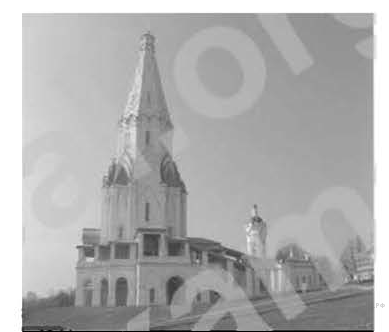 1) постройка этой церкви относится к XIV в.2) это одна из первых каменных церквей, построенных в шатровом стиле3) церковь была воздвигнута в честь взятия Казани4) зодчий, построивший данную церковь — Аристотель Фиораванти5) эта церковь была возведена в одной из великокняжеских резиденций13. Задание 18 № 6406Рассмотрите схему и выполните задание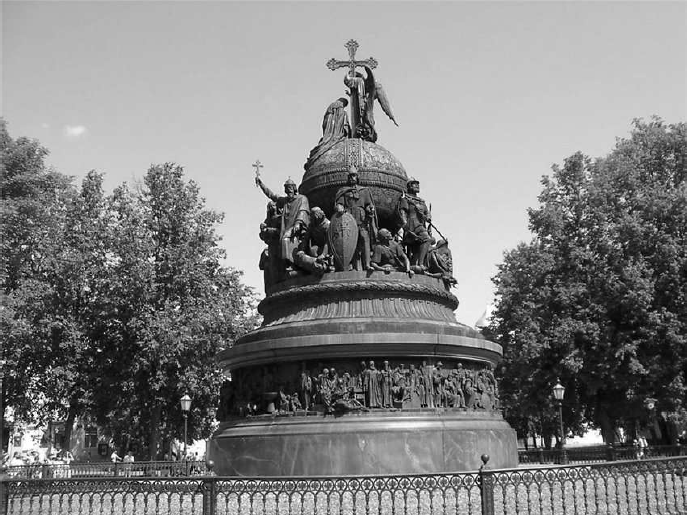 Какие суждения о данном изображении являются верными? Выберите два суждения из пяти предложенных. Запишите в ответ цифры, под которыми они указаны.1) Изображённый монумент целиком посвящён юбилею крещения Руси.2) Создание монумента относится к XVIII в.3) Монумент находится в Великом Новгороде.4) Автором монумента был скульптор Э. Фальконе.5) Монумент содержит элементы христианской символики.14. Задание 18 № 9846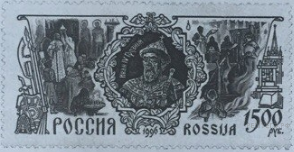 Какие суждения о данной почтовой марке являются верными? Выберите два суждения из пяти предложенных. Запишите в таблицу цифры, под которыми они указаны.1) Данная марка выпущена в период перестройки в СССР.2) На марке изображено венчание на царство монарха, портрет которого помещён в центре марки.3) Царствование монарха, изображённого на марке, отличалось миром и отсутствием кровопролития внутри страны.4) В период правления монарха, изображённого на марке, к России было присоединено Астраханское ханство.5) Современником монарха, изображённого на марке, был A. Л. Ордин-Нащокин.15. Задание 18 № 9896Какие суждения о данной марке являются верными? Выберите два суждения из пяти предложенных. Запишите в таблицу цифры под которыми они указаны.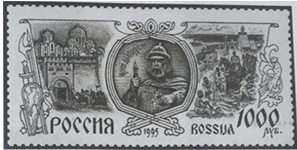 1) Князь, изображённый на марке, был киевским князем.2) Князь, изображённый на марке, — сын Мстислава Великого.3) На данной марке изображены купола Успенского собора во Владимире.4) Данная марка выпущена к 1000-летию со дня рождения князя, который на ней изображён.5) С деятельностью князя, изображённого на марке, связано первое упоминание в летописи о Москве.16. Задание 18 № 13083Какие суждения о данном изображении являются верными? Выберите два суждения из пяти предложенных. Запишите в таблицу цифры, под которыми они указаны.1) Марка была выпущена в год 800-летнего юбилея одного из сражений, которое дал изображённый на ней древнерусский князь.2) На марке подчёркивается роль изображённого на ней древнерусского князя в борьбе с крестоносцами.3) Древнерусский князь, изображённый на марке, был великим князем Московским.4) Правление древнерусского князя, изображённого на марке, относится к XIII в.5) В год, в который была выпущена марка, в России была принята новая конституция.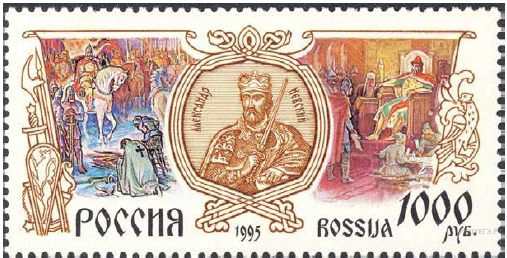 17. Задание 18 № 18372Какие суждения о данном изображении являются верными? Выберите два суждения из пяти предложенных. Запишите в таблицу цифры, под которыми они указаны.1) Данная марка была выпущена в период руководства Президента России Б.Н. Ельцина.2) В битве, юбилею которой посвящена марка, участвовал московский князь Дмитрий Иванович.3) В битве, юбилею которой посвящена марка, русское войско противостояло шведам.4) Авторы изображения на марке подчеркивают важную роль православной церкви в событии, которому марка посвящена.5) Современником битвы, которой посвящена марка, был воевода М.Б. Шеин.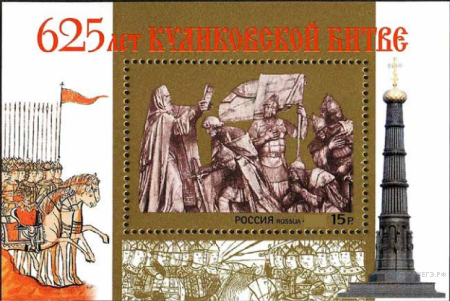 СОБЫТИЯГОДЫА) первое упоминание Москвы в летописиБ) Карибский кризисВ) Бородинская битваГ) Медный бунт1) 988 г.2) 1147 г.3) 1662 г.4) 1812 г.5) 1939 г.6) 1962 г.СОБЫТИЯГОДЫА) крещение РусиБ) соляной бунтВ) начало Великой Отечественной войныГ) начало книгопечатания1) 2013 г.2) 1564 г.3) 1648 г.4) 1054 г.5) 988 г.6) 1941 г.СОБЫТИЯГОДЫА) Куликовская битваБ) Курская битваВ) «битва народов»Г) битва на Калке1) 1223 г.2) 1240 г.3) 1813 г.4) 1943 г.5) 1917 г.6) 1380 г.СОБЫТИЯГОДЫА) начало правления Владимира Мономаха в КиевеБ) принятие Судебника Ивана IVВ) подавление Пражской весныГ) восстание декабристов1) 1855 г.2) 1825 г.3) 1978 г.4) 1968 г.5) 1550 г.6) 1113 г.СОБЫТИЯГОДЫА) годы правления Святослава ИгоревичаБ) годы правления Алексея МихайловичаВ) годы правления Николая IГ) годы перестройки1) 1985—1991 гг.2) 1991—1999 гг.3) 1825—1855 гг.4) 964—972 гг.5) 1019—1054 гг.6) 1645—1676 гг.СОБЫТИЯГОДЫА) Брестский мирБ) Парижский мирВ) Ништадский мирГ) Стояние на Угре1) 1380 г.2) 1480 г.3) 1700 г.4) 1721 г.5) 1856 г.6) 1918 г.СОБЫТИЯГОДЫА) ввод советских войск в АфганистанБ) циркуляр о кухаркиных детяхВ) Переяславская РадаГ) Невская битва1) 1240 г.2) 1654 г.3) 1380 г.4) 1979 г.5) 1989 г.6) 1887 г.СОБЫТИЯГОДЫА) Ялтинская конференцияБ) строительство первой железной дорогиВ) созыв Уложенной комиссииГ) убийство Игоря древлянами1) 1767 г.2) 1648 г.3) 1945 г.4) 1943 г.5) 1837 г.6) 945 г.СОБЫТИЯГОДЫА) начало Второй мировой войныБ) окончание Крымской войныВ) начало Крестьянской войны Степана РазинаГ) окончание монголо-татарского ига1) 1380 г.2) 1147 г.3) 1480 г.4) 1939 г.5) 1856 г.6) 1670 г.СОБЫТИЯДАТЫA) первый раздел ПольшиБ) Парижский мирB) Бородинское сражениеГ) Синопское сражение1) 1772 г.2) 1801 г.3) 1812 г.4) 1856 г.5) 1853 г.6) 1907 г.МЕЖДУНАРОДНЫЕ КРИЗИСЫДАТЫА) Венгерский кризисБ) Чехословацкий кризисВ) Карибский кризисГ) Корейская война1) 1950—1953 гг.2) 1956 г.3) 1962 г.4) 1968 г.5) 1979 г.6) 1949 г.РУКОВОДИТЕЛИПЕРИОДЫA) Ю. В. АндроповБ) Н. С. ХрущёвB) М. С. ГорбачёвГ) К. У. Черненко1) 1953—1964 гг.2) 1964—1982 гг.3) 1982—1984 гг.4) 1984—1985 гг.5) 1985—1991 гг6) 1922—1953 гг.ТЕРМИНЫВЕКАA) баскакиБ) вираB) приказыГ) стрельцы1) XI в.2) XIII в.3) XIV в.4) XV в.5) XVI в.6) XVII в.ВОЕННЫЕ СРАЖЕНИЯДАТЫA) Курская битваБ) Синопский бойB) оборона ШипкиГ) Цусимское сражение1) 1853 г.2) 1877−1878 гг.3) 1905 г.4) 1916 г.5) 1943 г.6) 1856 г.РЕФОРМЫДАТЫA) денежная реформа Е. Ф. КанкринаБ) учреждение первых министерствB) создание III отделения Собственной Его Императорского Величества канцелярииГ) учреждение Государственного совета1) 1802 г.2) 1810 г.3) 1815 г.4) 1826 г.5) 1839—1843 гг.6) 1837 г.СОБЫТИЯДАТЫА) поход на Москву Добровольческой армии А. И. ДеникинаБ) мятеж Чехословацкого корпусаВ) разгром войск П. Н. Врангеля в КрымуГ) завершение Гражданской войны на Дальнем Востоке1) 1917 г.2) 1918 г.3) 1919 г.4) 1920 г.5) 1922 г.6) 1921 г.СОБЫТИЯГОДЫA) поход княгини Ольги в Древлянскую землюБ) составление «Правды Ярославичей»B) осада поляками СмоленскаГ) Ляоянское сражение1) 1917 г.2) 946 г.3) 1904 г.4) 1072 г.5) 1235 г.6) 1609 г.АБВГСОБЫТИЯГОДЫA) Куликовская битваБ) принятие Конституции «развитого социализма»B) окончание Крымской войныГ) Новоторговый устав1) 1977 г.2) 1223 г.3) 1934 г.4) 1667 г.5) 1856 г.6) 1380 г.АБВГСОБЫТИЯГОДЫА) Манифест о вольности дворянскойБ) Чернобыльская катастрофаВ) битва на реке КалкеГ) начало царствования Романовых1) 1605 г.2) 1223 г.3) 1762 г.4) 1613 г.5) 1785 г.6) 1986 г.АБВГСОБЫТИЯГОДЫA) ввод советских войск в АфганистанБ) Невская битваB) издание указа о «вольных хлебопашцах»Г) вхождение Казани в состав России1) 1240 г.2) 1552 г.3) 1549 г.4) 1989 г.5) 1803 г.6) 1979АБВГАБВАБВАБВАБВАБВАБВАБВАБВАБВАБВАБВАБВАБВАБВАБВАБВАБВАБВАБВАБВ